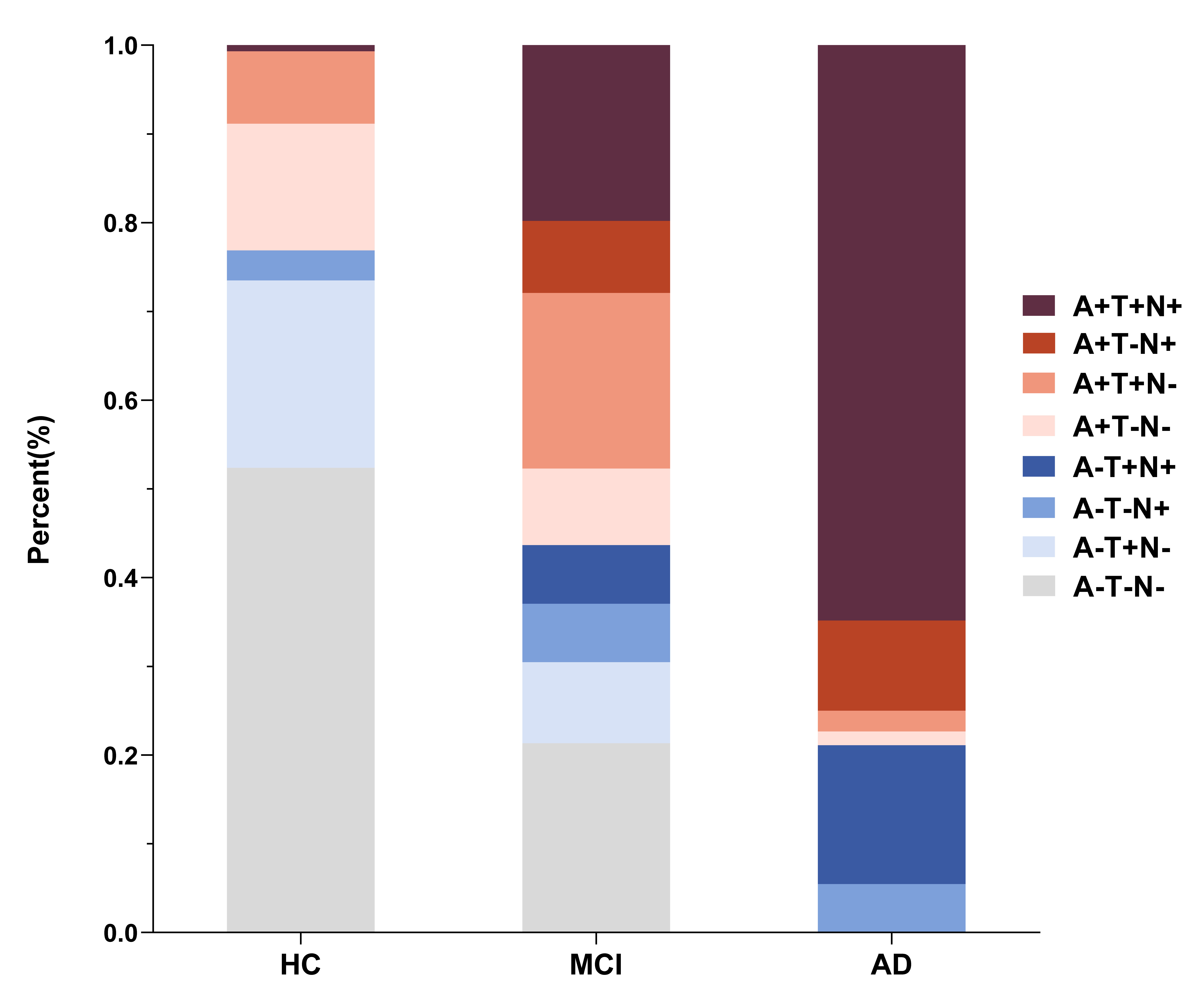 Additional file 3. The frequency of different ATN profiles in HC, MCI and AD groups